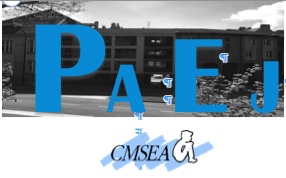 www.cmsea.asso.fr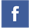 Année de création : 1950Soutenue par la Fondation Julienne DUMESTE depuis 2012.Accueil		Dynamique		Pep’s		Utilité SocialeHébergement		Santé		Domiciliation		BénévolatEstime de soi		Accompagnement		Soin 		Remobilisation